____________________________________________________________________________________________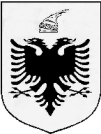  REPUBLIKA  E  SHQIPËRISËBASHKIA DIBËR KËSHILLI BASHKIAK DIBËR VENDIM  NR  94 Datë   30.06 .2020"PER MIRARIMIN E ZGJEDHJEVE TE KRYETAREVE  DHE KRYESIVE TE FSHATRAVE  TE BASHKISE DIBER"Keshilli I Bashkise Diber ne mbledhjene e dates  30.06.2020 bazuar ne vendimin e Keshillit te bashkise Diber Nr 3 Date 28.01.2020 në ligjin Nr.139/2015 " Për Vetëqeverisjen Vendore " , në neni 70 pika 2 dhe pika 5 ,neni 71 pika 6,mbeshtetje te nenit 113 te Kushtetutes se Republikesse Shqiperise, bazuar ne ligjin nr.139/2015 " Për  Vetëqeverisjen Vendore ",neni 54 germa "ç" dhe Vendimit Nr.689,date 29.07.2015 per nje shtese ne Vendimin  Nr.1619,date 02.04.2008,te Keshillit  te Ministrave,"Per Klasifikimin e Funksioneve,Grupimin e Njesive te Qeverisjes Vendore per Efekt  Page dhe Caktimin e Kufive të Pagave të Punonjësve të Organeve të Vetëqeverisjes Vendore.Pasi shqyrtoi informacionin mbi zgjedhjet e perfunduara ne disa njesi Administrative me 19 vota pro dhe 2 vota kunder :VENDOSI:Miratimin e zgjedhjeve te Kryetareve  dhe Krzesive te Fshatrave te Bashkise Diber.2. Efektet financiare të këtij vendimi hyn në fuqi nga 1 Prill e në vazhdim.Kryetar KeshilliSokol SAVAVENDIM  NR 94/ 2 Date 11.12.2020PËR NJË SHTESË NË VENDIM  NR  94 Datë   30.06 .2020"PËR MIRARIMIN E ZGJEDHJEVE TË KRYETARËVE  DHE KRYESIVE TË FSHATRAVE  TË BASHKISE DIBËR"Keshilli I Bashkise Diber ne mbledhjene e dates  30.06.2020 bazuar ne vendimin e Keshillit te Bashkise Diber Nr 3 Date 28.01.2020 në ligjin Nr.139/2015 " Për Vetëqeverisjen Vendore " , në neni 70 pika 2 dhe pika 5 ,neni 71 pika 6,mbeshtetje te nenit 113 te Kushtetutes se Republikesse Shqiperise, bazuar ne ligjin nr.139/2015 " Për  Vetëqeverisjen Vendore ",neni 54 germa "ç" dhe Vendimit Nr.689,date 29.07.2015 per nje shtese ne Vendimin  Nr.1619,date 02.04.2008,te Keshillit  te Ministrave,"Per Klasifikimin e Funksioneve,Grupimin e Njesive te Qeverisjes Vendore per Efekt  Page dhe Caktimin e Kufive të Pagave të Punonjësve të Organeve të Vetëqeverisjes Vendore.Keshilli Bashkiak pasi shqyrtoi informacionin mbi zgjedhjet e perfunduara ne Njesit Administrative: Fushe-Cidhen , Arras  në mbledhjen e datës 11.12.2020 vendosi  me  19 vota pro dhe  0          vota kundër :VENDOSI:Miratimin e zgjedhjeve te Kryetareve  dhe Kryesive te Fshatrave ne Bashkine Diber Njesit Administrative: Fushe-Cidhen , Arras Te gjithe Kryepleqte te paguhen sipas datese se procesverbaleve. Ky vendim hyn në fuqi menjëherë.Kryetar KeshilliSokol SAVANr.Njesia AdministrativeFshatiKryetari i FshatitEmer /atesi /mbiemer1.Zall-DardhTartajZ. Gezim KacaMe datë 25.02.2020MeneshZ.Zaim BaraMe datë 25.02.2020SoricZ.Bashkim Ndreu . Me datë 26.02.2020NezhejZ.Medi Xhediku. Me datë 25.02.2020LashkizZ.Xhavit Cani  . Me date 24.02.2020.ShenlleshenZ.Ajet Cani  . Me datë 26.02.2020LugjejZ.Vehap HasaMe datë 27.02.2020Zall-DardhZ.Hazis Cerpia . Me datë 27.02.20202.Zall-Rec  Zall-RecZ.Ardian Elezaj . Me datë 24.02.2020Draj -RecZ.Jashar Troci Me datë 25.02.2020NdershenZ.Ramadan Leka . Me datë 26.02.2020Hurdh-RecZ.Enver Toshi  . Me datë 24.02.2020Qafe - DrajZ.Fitim Troci . Me datë 24.02.2020TharkZ.Rrahman  Leka  . Me datë 27.02.2020Kraj- RecZ.Isen Mziu . Me datë 26.02.2020Gjur –RecZ.Osman Gjura . Me datë 27.02.2020  Bardh- RecZ.Beshir Cara  . Me datë 26.02.20203.Muhur   Reth KaleZ.Shefqet Lala   Me datë 26.02.2020Fush MuhurrZ.Fari Ismria  . Me datë 28.02.2020MuhurrZ.Mentor Balla  . Me datë 28.02.2020Hurdh MuhurrZ.Petit Deva . Me dat 28.02.2020BulaqZ.Isuf Zhuzhi. Me datë 28.02.2020ShqathZ.Femi Mani. Me datë 25.02.2020VajmdhejZ.Myrtezan Balliu . Me datë 26.02.20204. TominZdojanZ.Selami Selishta. Me datë 09.03.2020BrezhdanZ.Luan Bunci . Me datë 21.02.2020UshtelenxeZ.Haki Gjura . Me datë 22.02.2020RashnapojZ.Arben Salkurti  . Me datë 09.03.2020TominZ.Fatmir KaleciMe date 27.02.2020PollozhanZ. Asllan Iskurti Me date 21.02.2020Cetush.Sokol Meta   . Me datë 21.02.2020SelaneZ.Franko Murja . Me datë 22.02.2020DohoshishtZ.Emrush Kadriu   . Me datë 23.02.2020StaravecZ.Sali Vranezi   . Me datë 24.02.2020ShimcanZ. Arben Torba . Me datë 23.02.2020BahuteZMasllum Elezi Me date 27.02.2020ZimurZ. Setki Kulemani  Me datë 23.02.2020PilafeZ. Haki Cenga   . Me datë 04.03.20205. Sllove  VleshZ.Laim Beci.Me datëTrajakZ. Petro CeraSllatinZ. Dali CimaZall-KalisZ. Islam ElezajSlloveZ. Qazim CorjaDypjakZ Islam Nuzi. Me date 07.02.2020.PalamanZ.Azem Lika. Me date 06.02.2020ShumbatZ. Mentor Skara. Me date 08.02.2020VenishtZ. Lulzim Feza . Me date 10.02.2020Kalle ZMislim Mani6.SelishteMurreZ. Lazim Duka  . Me date 19.05.2020Qaf-MurreZ. Luan  Lala  . Me date 19.05.2020KacniZ. Petrit Lica  . Me date 18.05.2020Selishte e EpermeZ. Sefedin Muca Me date 18.05.2020Selishte  e PoshtmeZ.Haxhi Roka  . Me date 18.05.2020LukanZ.Gani Leshi   . Me date 19.05.20207.Kala e Dodes  VasieZ. Lulzim Shehu   Me date 26.05.2020TejesZ. Iljaz Ahmeti . Me date 26.05.2020UjmireZ.Sadik Shavelli    Me date 26.05.2020RadomireZ.Liman Lala   . Me date 26.05.2020PloshtanZ. Shefki Xhorllaku    . Me date 26.05.2020KullasZ.Ahmet Daku . Me date 26.05.2020Ceren Z.Qerim Kadiu Shullan Z.Dalip Deda Me date 26.05.20208.LuzniHoteshZ.Agim Dedja  . Me date 08.06.2020Katund i RiZ. Demir Colja  . Me date 22.06.2020Arap i PoshtemZ.Besnik Toci  . Me date 10.06.2020Arap i EpermZ.Lavdrim Hasa  . Me date 10.06.2020Lishan i EpermZ.Rustan Kurti  . Me date 09.06.2020Lishan i  PoshtemZ. Shpetim Qerimi   . Me date 09.06.20209.MelanCerjan Z.Haziz Kaza . Me date 20.05.2020ZagradZ.Lavdrim Feta . Me date 18.05.2020PieceSali Sula  . Me date 21.05.2020BegjunecHajri Liksala . Me date 28.05.2020GreveMiftar Fida  . Me date 21.05.2020PejkePetrit Mani  . Me date 15.05.2020TreneVehap Sula  . Me date 19.05.2020TrepceAbaz Kaferi . Me date 27.05.2020MelanSamet Rama  . Me date 17.05.2020RabdishtRamadan Shahini Me date 28.05.2020BelloveRiza Elezi . Me date 20.05.2020IlniceRamadan Alia . Me date 26.05.2020.NR.Njesia AdministrativeFshatiKryetari i FshatitEmer /atesi /mbiemerFushe-CidhenBllice Frit Dauti date 11.06.2020Renz Dik Spatadate 18.05.2020 Lacas Arjan Bitri date 09.11.2020Fushe-CidhenHasan Zhuta date 09.11.2020ArrasAjet Lusha  date 09.11.2020Sine e eperme Mehmet Kovaci 09.11.2020Sine e Poshtme Imer Tafa 09.11.2020Gryk Noke Shpetim Pula 09.11.2020Cidhen Miftar Ceri09.11.2020Mustafe Xhetan Daci 09.11.2020Koder Leshe Xhetan Leshi 09.11.2020Lazrej Rahman Sava09.11.2020 Gur I Zi Shefki Daci 09.11.2020